ANEXO 6VISUALIZACIÓN POSTULACIÓN DE TIPO INDIVIDUAL HOMBRESPara completar este formulario en línea, ingrese al siguiente enlace: https://forms.office.com/r/uYXVeUjp9g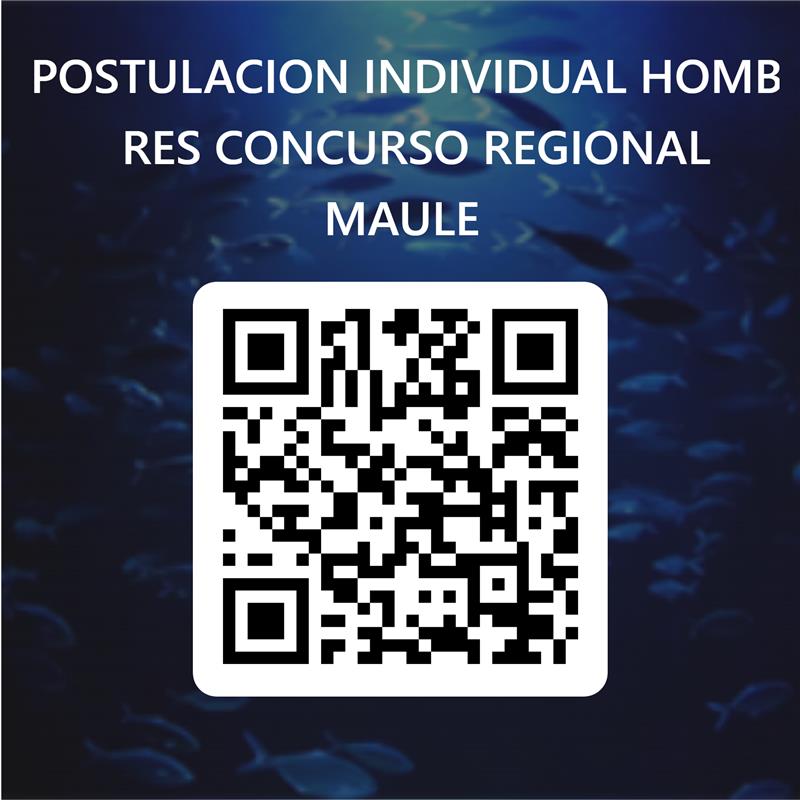 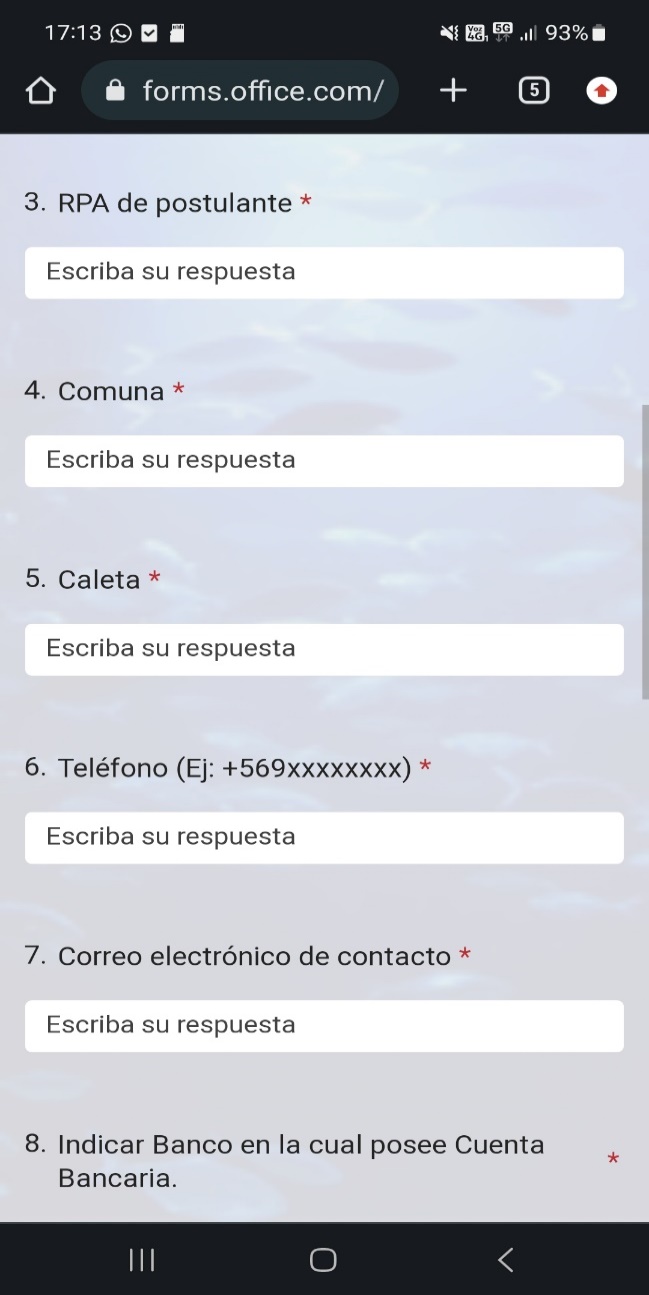 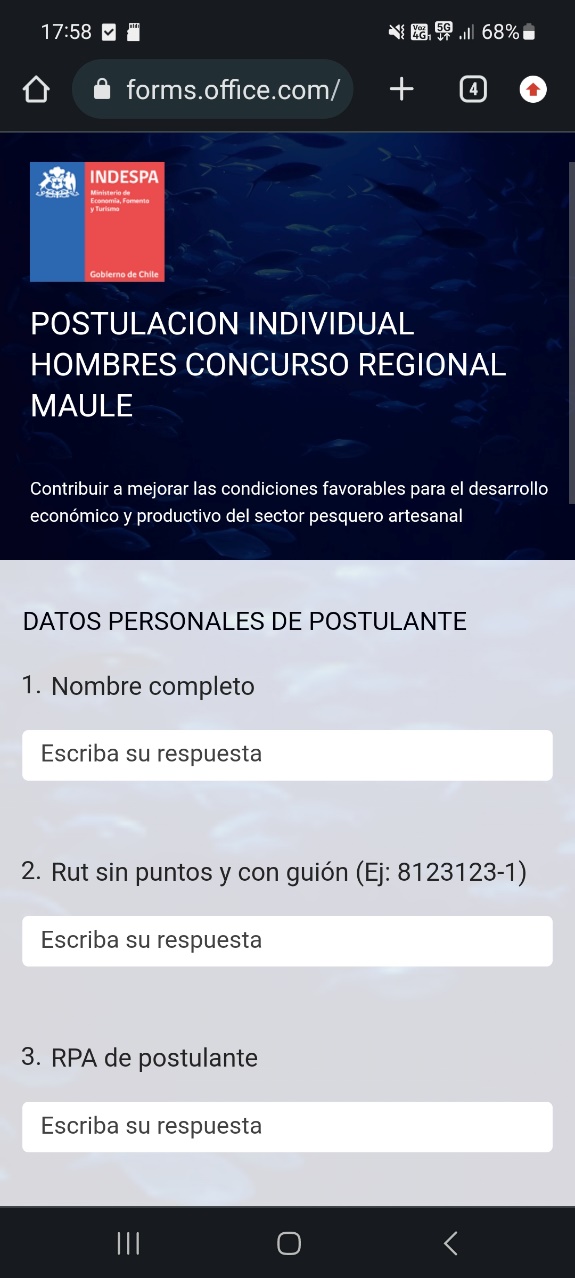 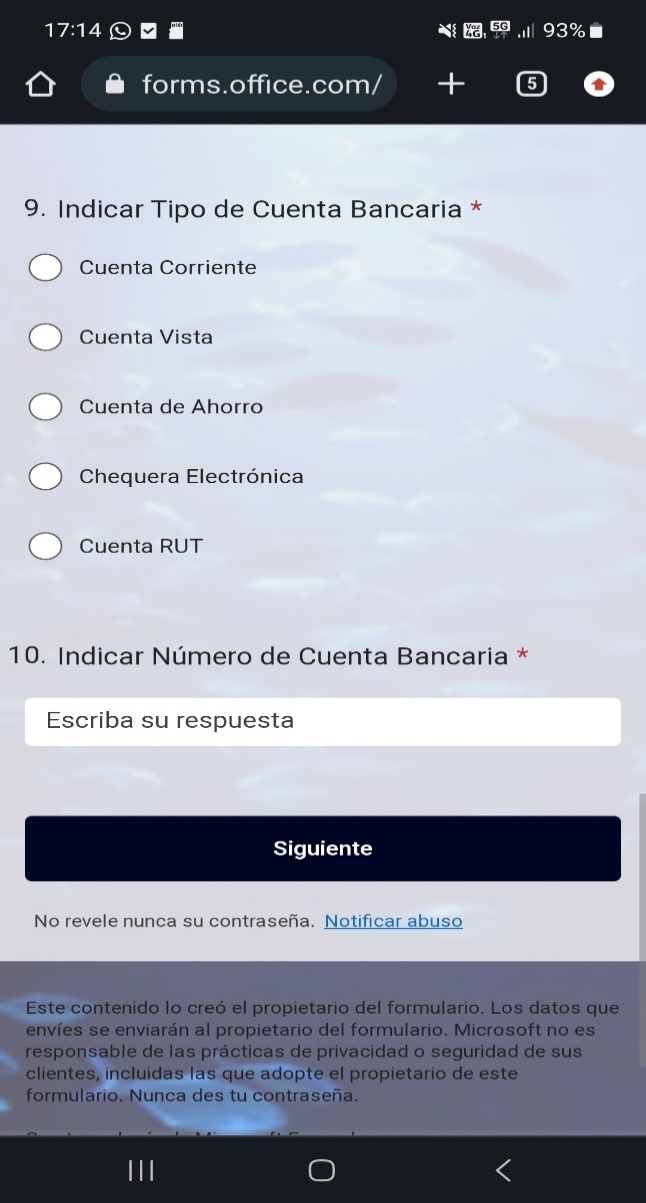 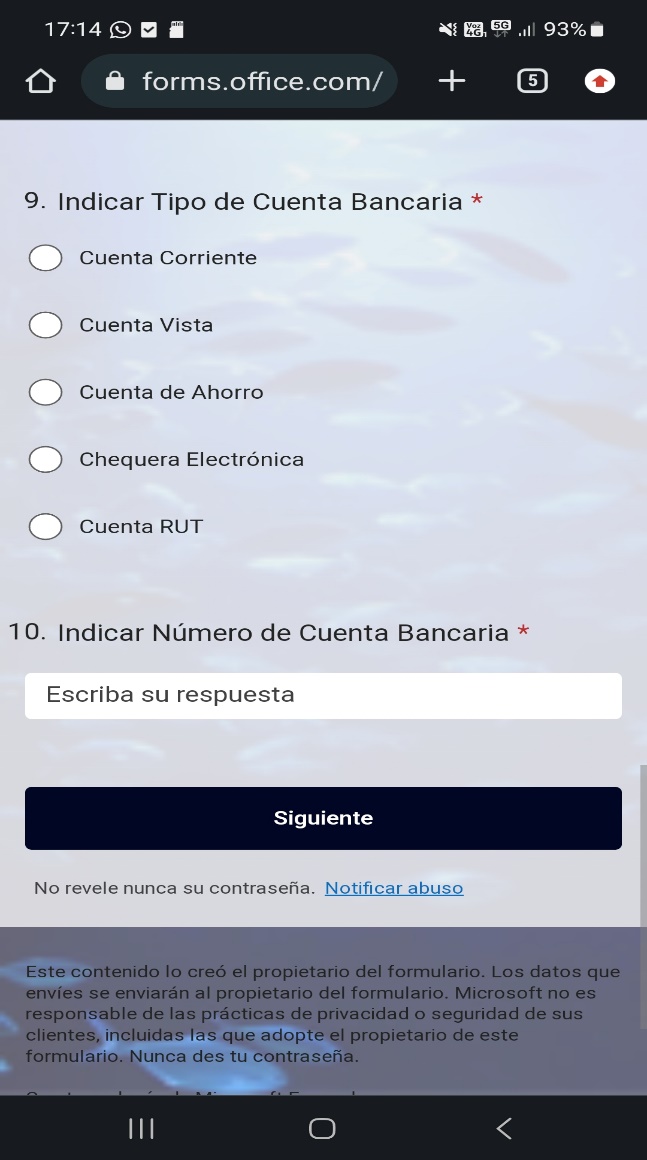 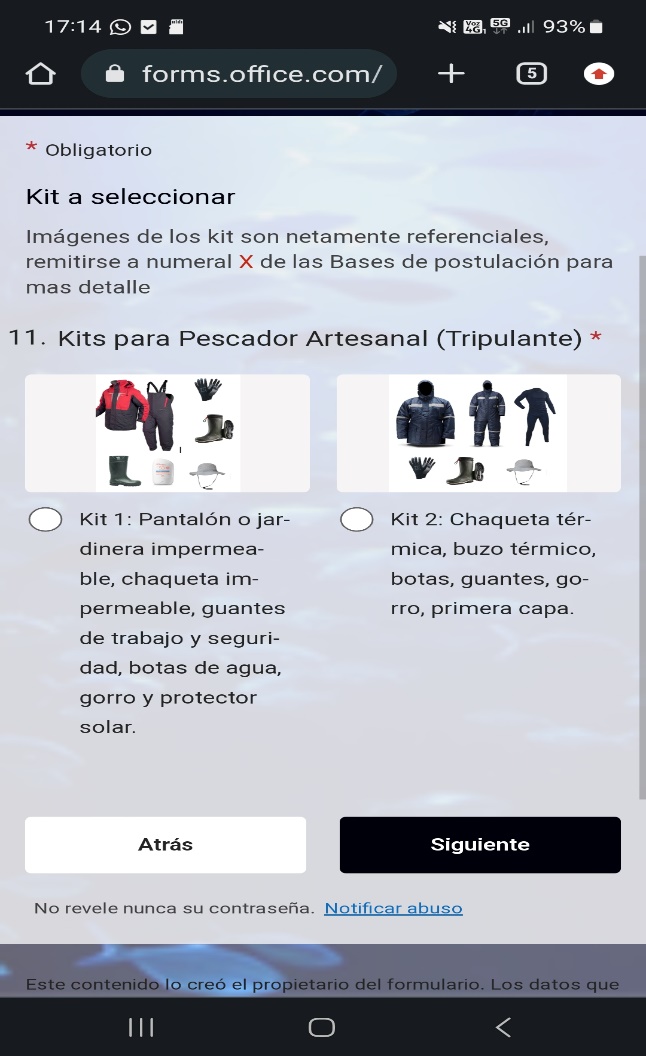 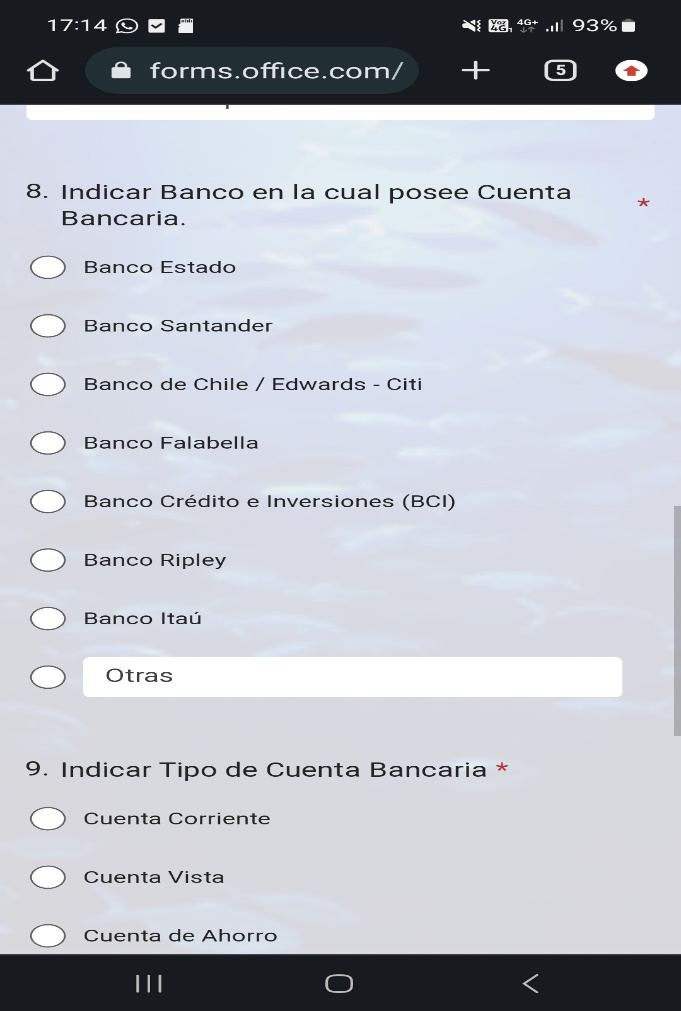 